Oblastný futbalový zväz Vranov nad Topľou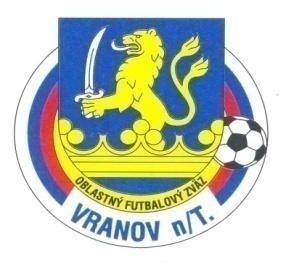 ul.Dr.C.Daxnera 86/4, 093 01 Vranov nad Topľoutel: 0908 183 691 , mail: obfzvranov@gmail.com-                          Úradná správa ObFZ Vranov nad Topľou                                         Č.12 zo dňa 4.6.2021           Športovo-technická komisia ObFZ Vranov nad TopľouŠTK upozorňuje kluby na dodržiavanie pandemických opatrení ,na registráciu osôb spojených so stretnutím v ISSF,pripravenosť hracích plôch, platnosť elektronických registračných preukazov a dodržanie začiatku stretnutí. KOMISIA ROZHODCOV ObFZ Vranov nad Topľou Obsadenie rozhodcov a delegátov stretnutiaVI.liga muži  9.kolo  o 17:00 hod.domácihostiaPozn.R AR1AR2DSZamutovRudlovKičPalpášTomášováKatriňákPošaK.PorubaValčo.JTrebuňakSmoligaVsfzVechecTovarnéŠtegerT.StanovčákLenkováŽolnaD.KlčovoSedliskáIvankoSmoligaNemčíkČaklovHanušovceŠestákKováčGažiHorňák